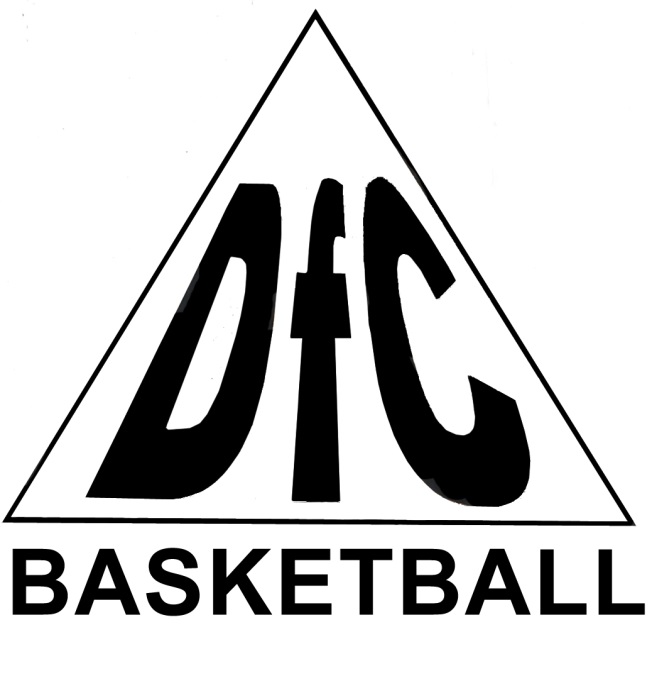 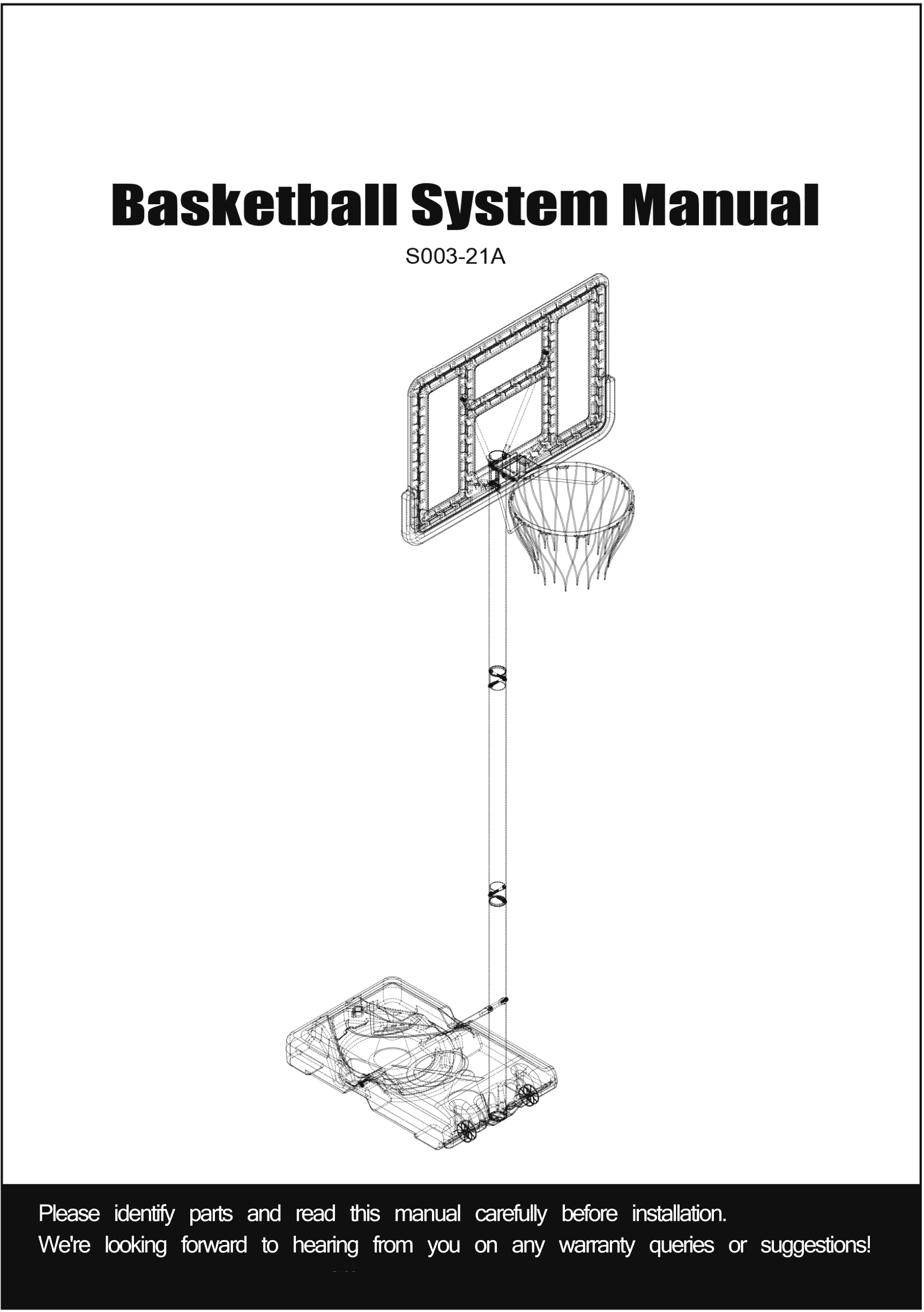 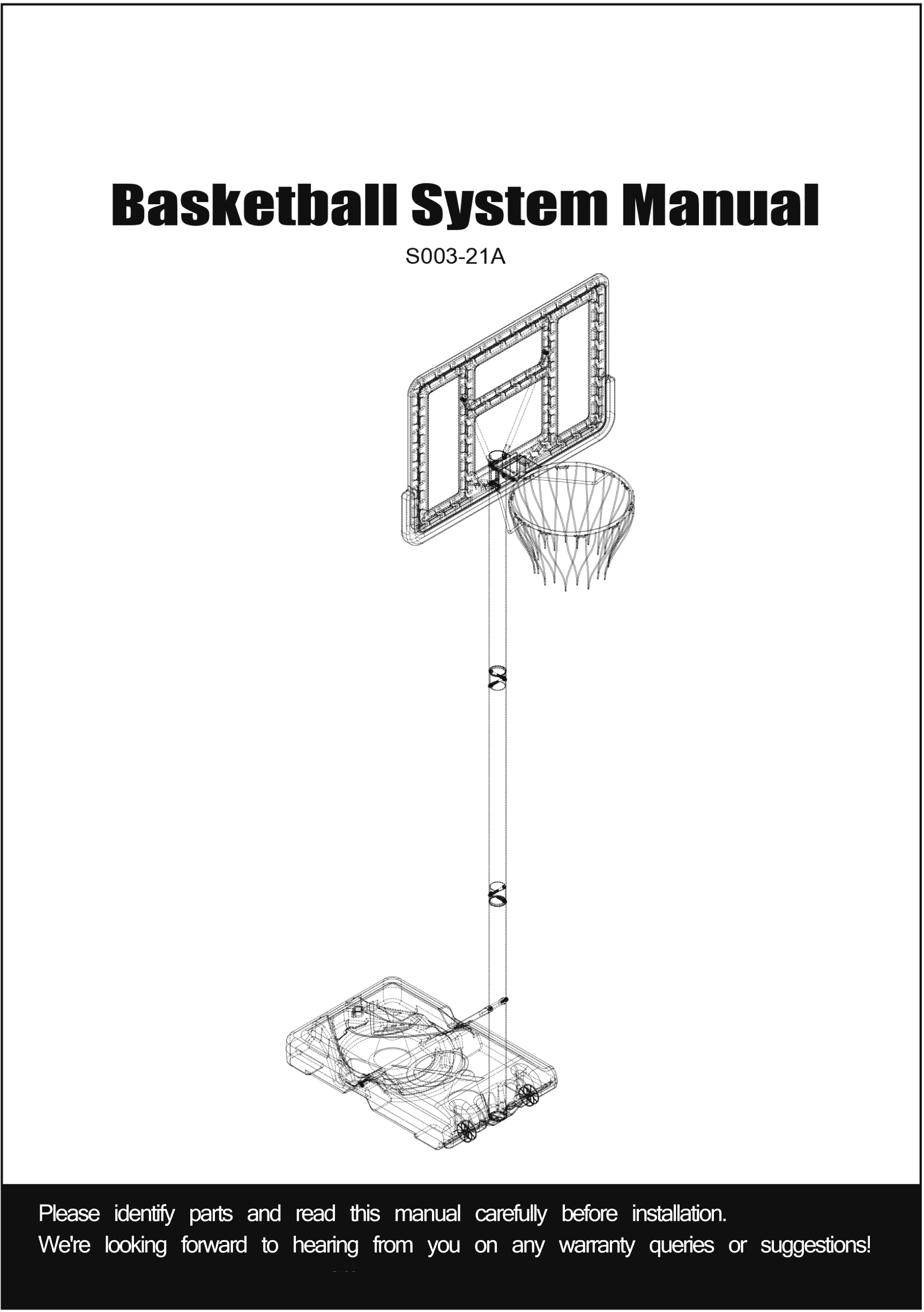 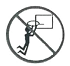 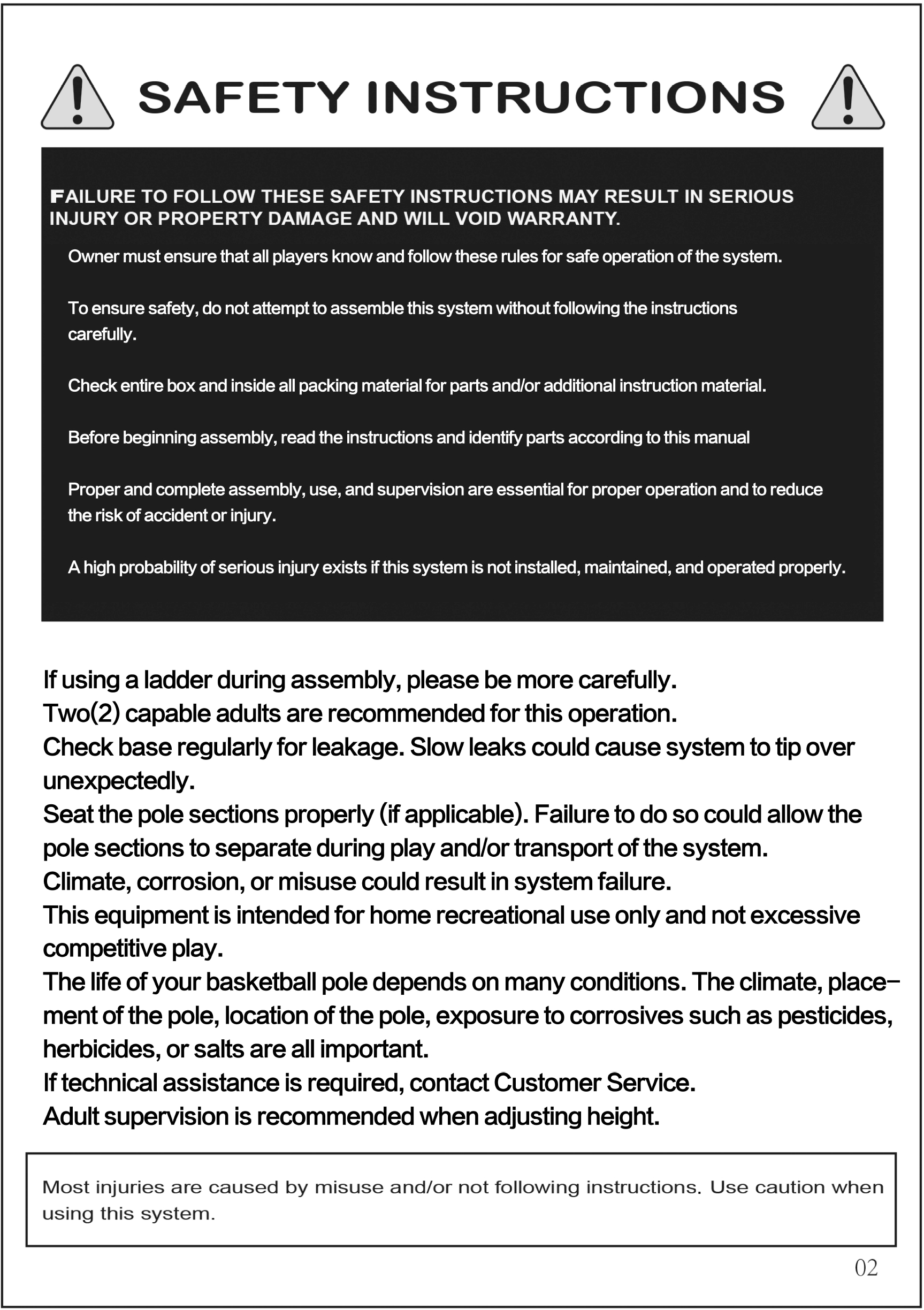 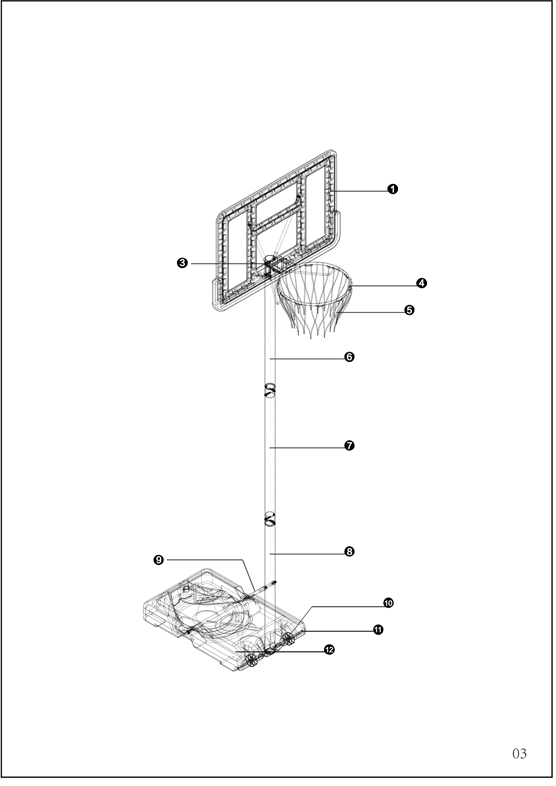 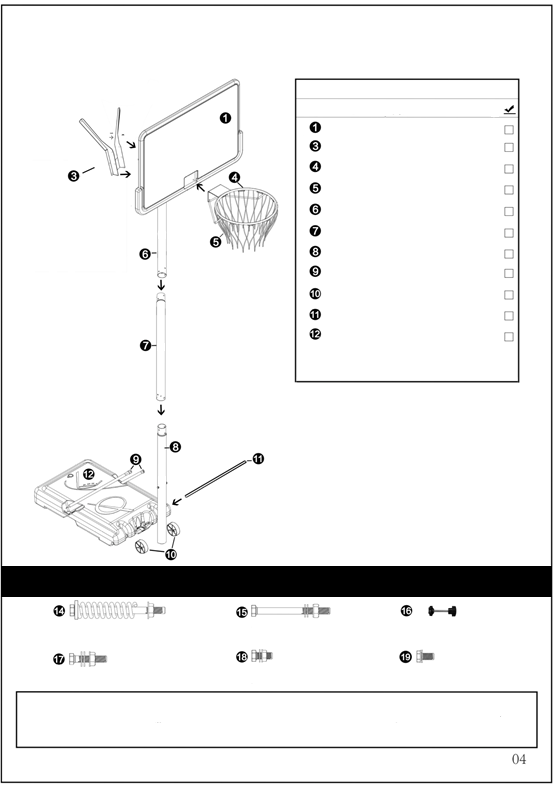 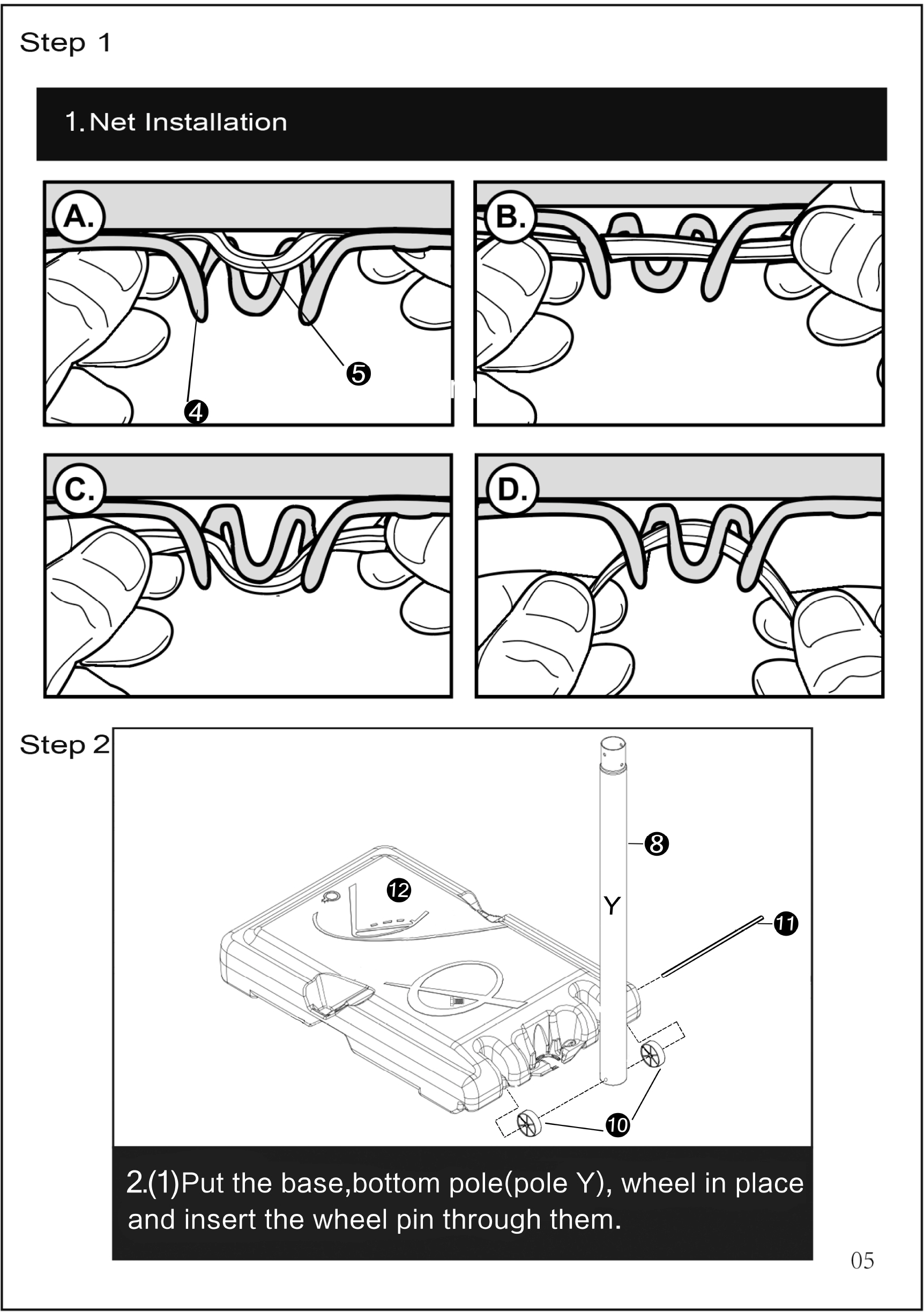 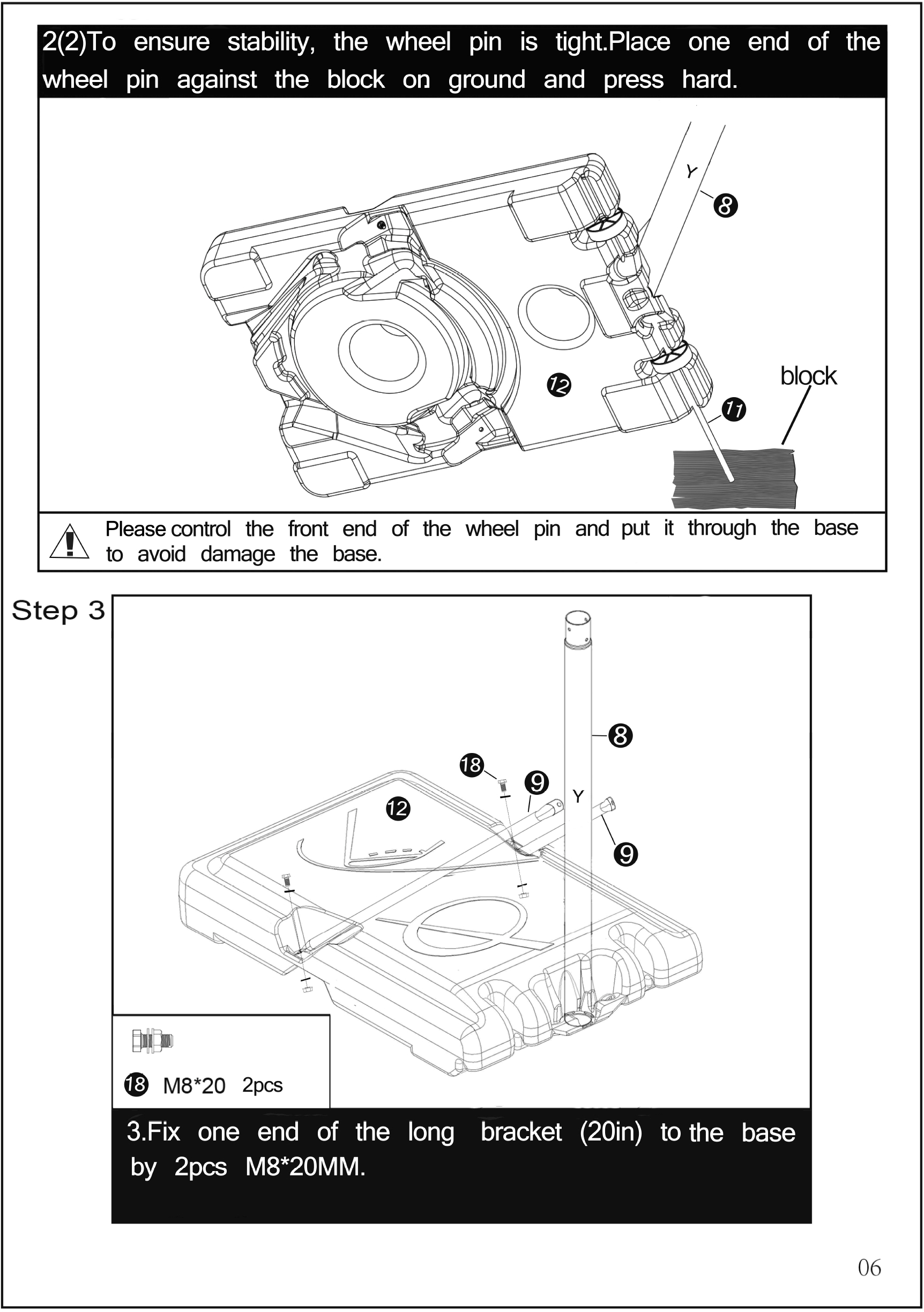 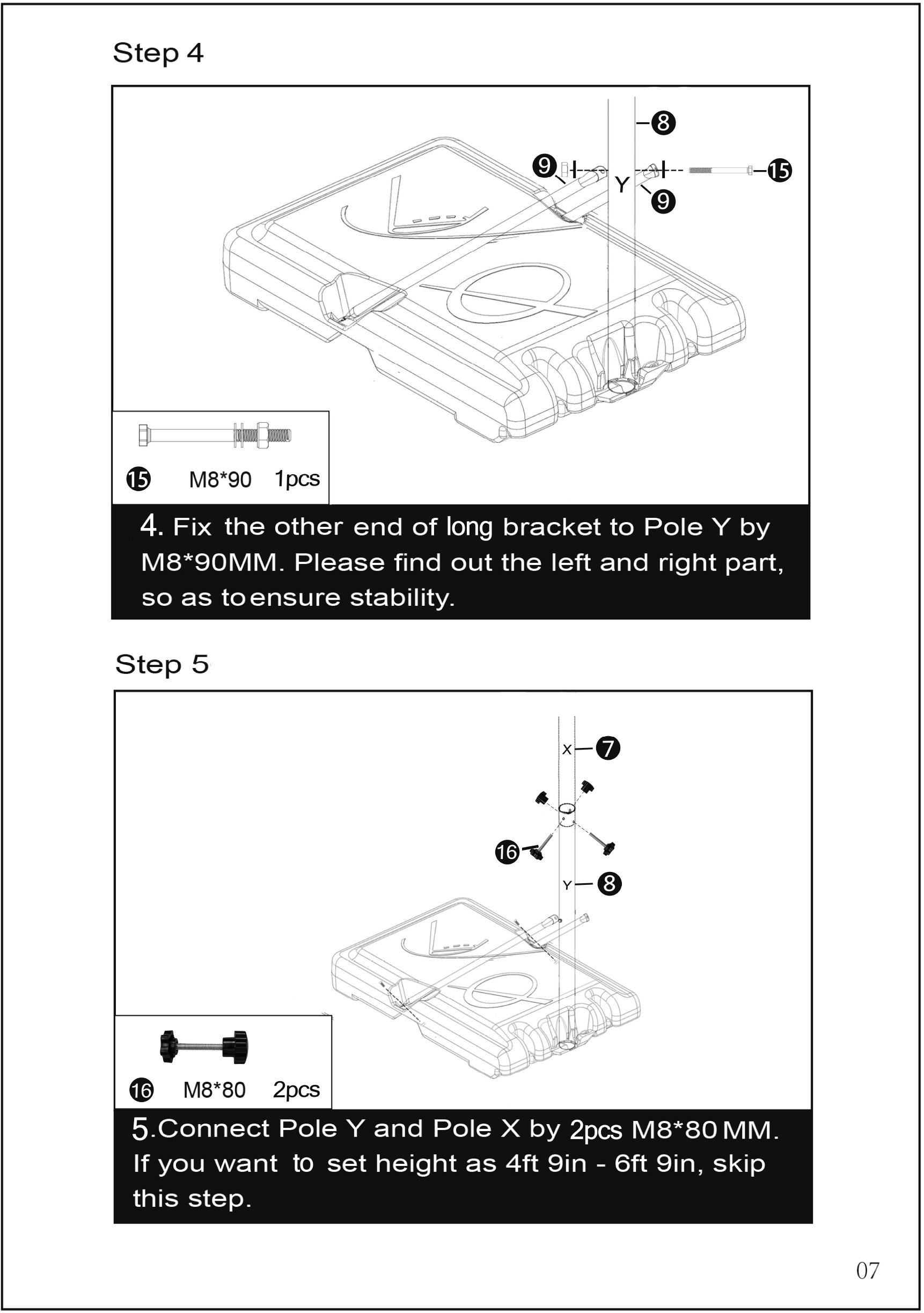 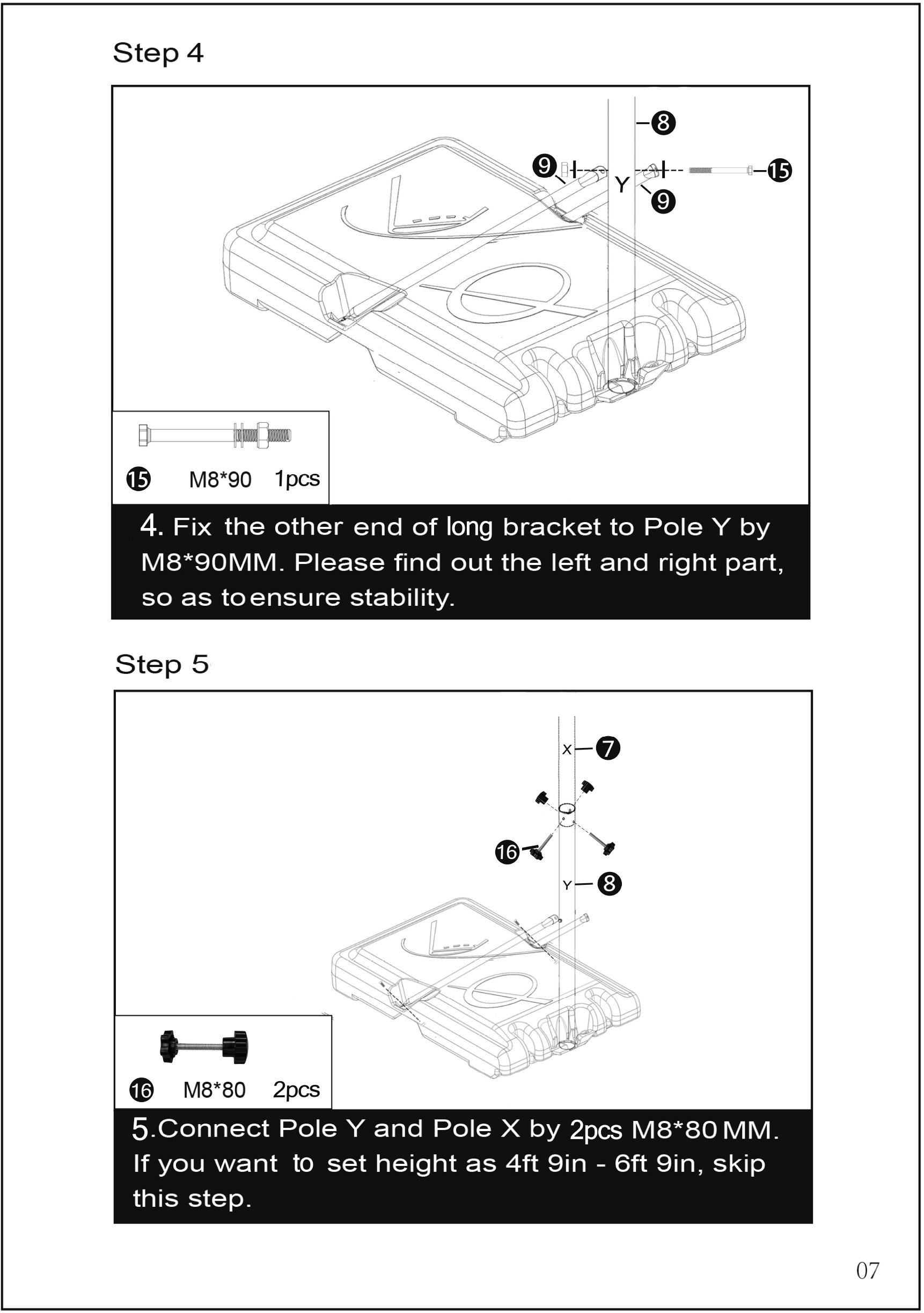 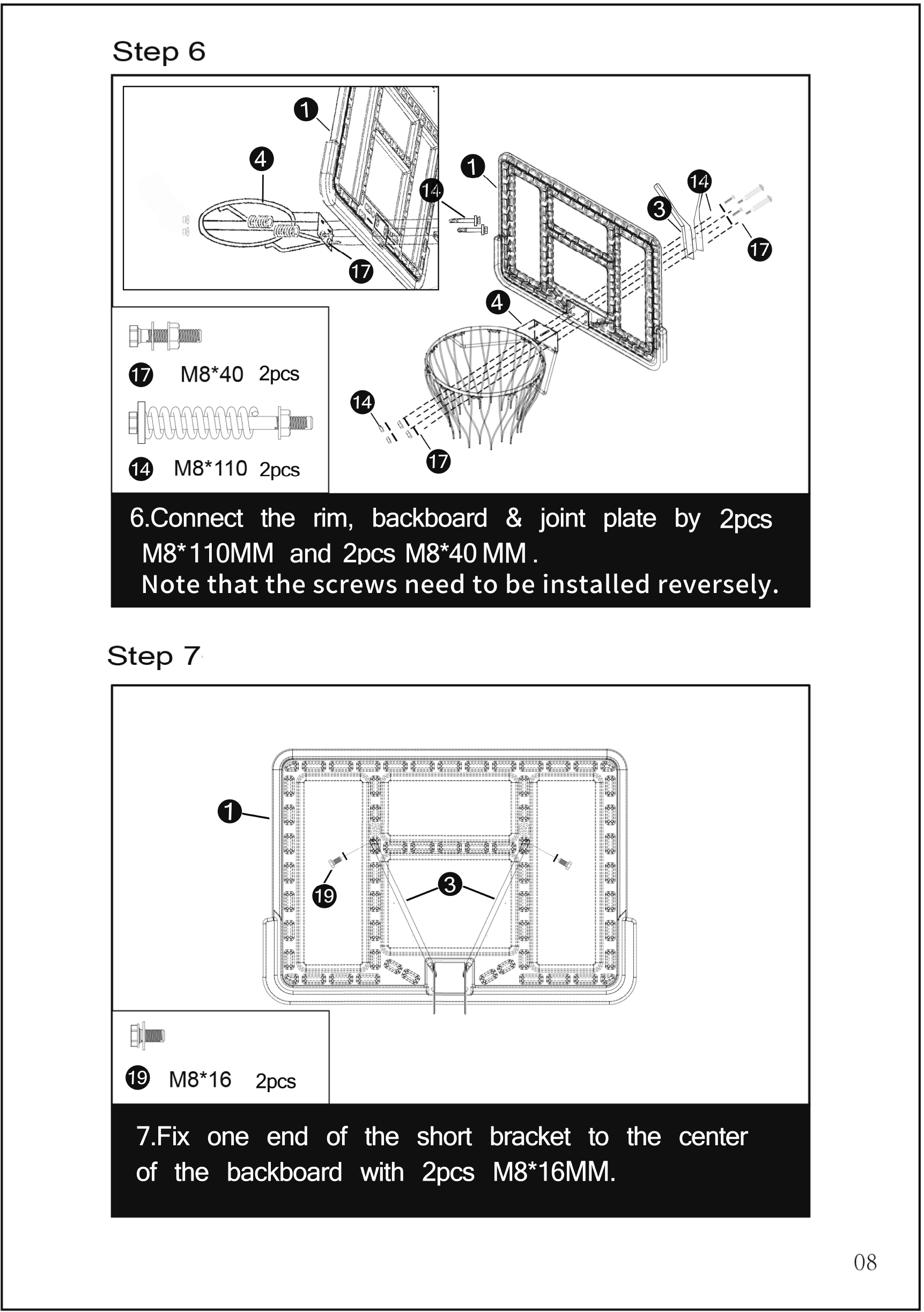 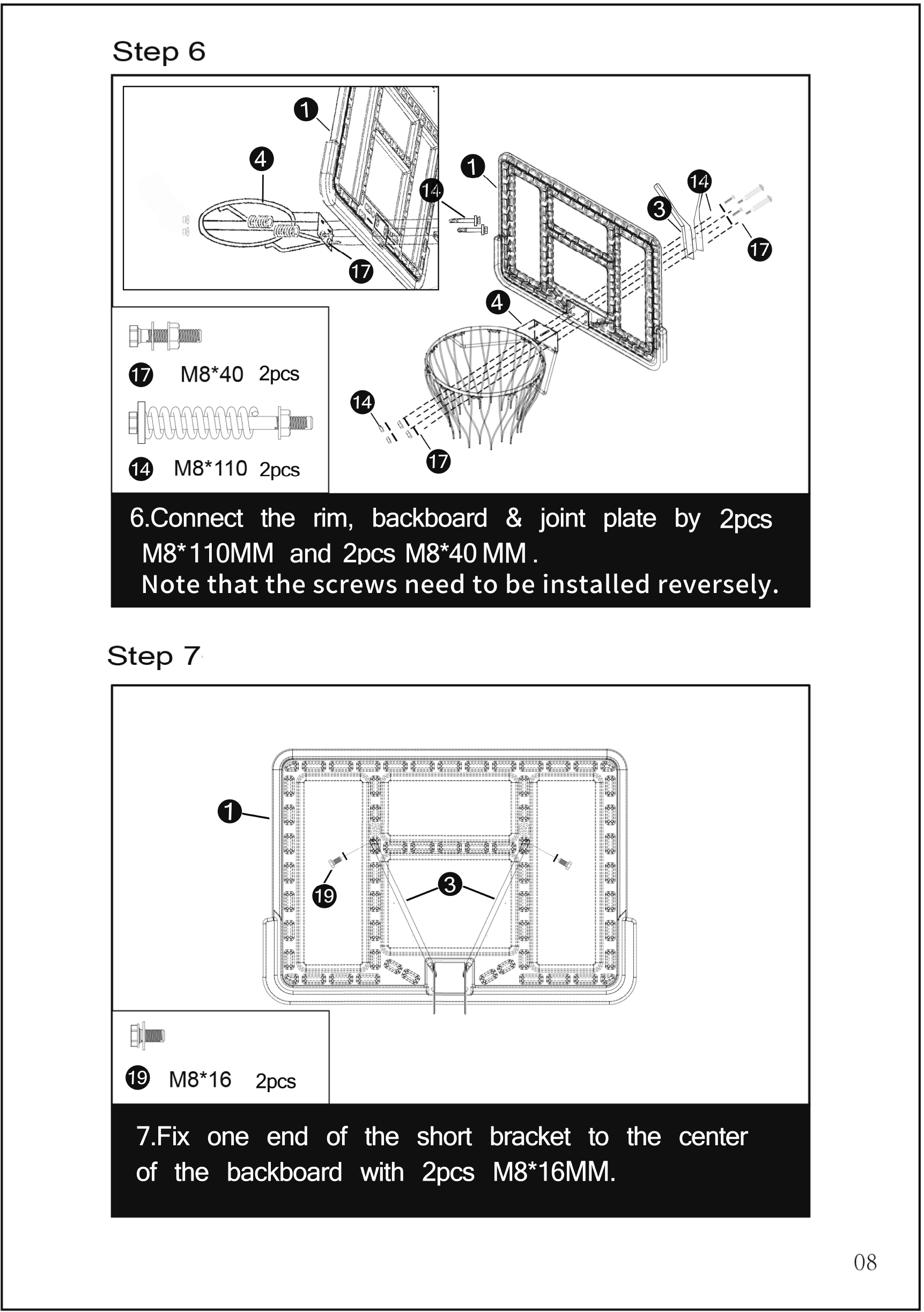 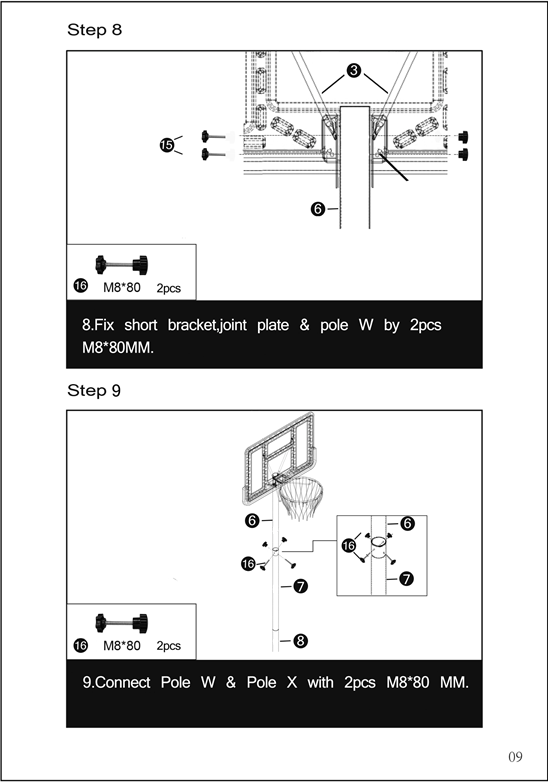 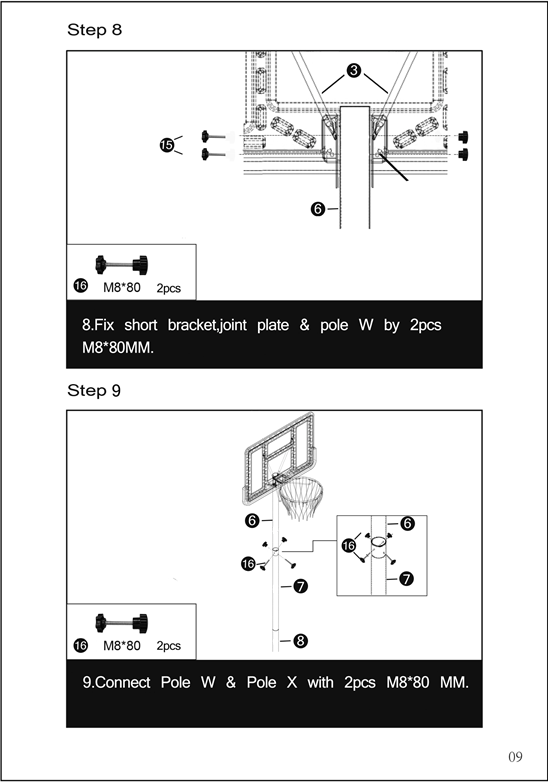 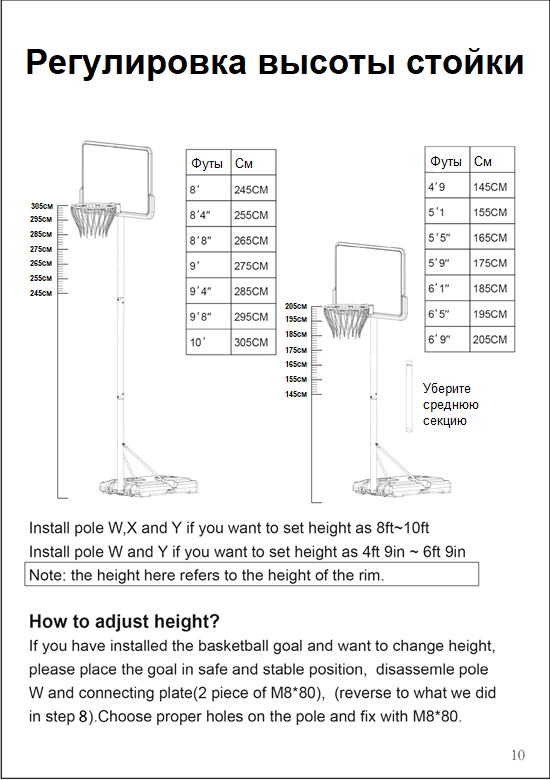 ИНСТРУКЦИИ ПО ТЕХНИКЕ БЕЗОПАСНОСТИДля безопасной эксплуатации стойки её владелец должен проследить, чтобы все игроки знали данные инструкции и придерживались их.1. Перед началом сборки прочтите инструкции и проверьте комплектность изделия по спецификации, представленной в данном документе.2. Перед установкой баскетбольной стойки подберите площадку с ровной горизонтальной поверхностью. Обязательно наполните основание стойки песком или водой. Никогда не оставляйте собранную конструкцию без веса в основании.3. Устанавливайте стойку только на ровную поверхность, без гравия и острых предметов, которые могут повредить основание и привести к потере устойчивости стойки.4. Во избежание повреждений не давите на основание стойки и не тяните за него.5. Данное изделие предназначено только для домашнего использования и не может применяться для проведения профессиональных матчей. По этой причине не выполняйте заброс мяча в корзину прыжком перед кольцом, т.к. она не предусмотрена для этого. Перед использованием стойки снимите украшения (кольца, часы, цепочки и т.д.). При игре есть риск зацепиться украшением за кольцо или сетку – это может привести к падению конструкции и, как следствие, травмам.6. Не используйте баскетбольную стойку при сильном ветре и при других неблагоприятных погодных условиях. В этом случае изделие лучше убрать в безопасное место, предварительно опустив стойку на минимальную высоту.7. Нельзя висеть на кольце или влезать на стойку - это может привести к травмам или повреждению конструкции.8. Стойка должна быть собрана и разобрана исключительно взрослыми. Дети не допускаются к процессу сборки и демонтажа.9. В целях предотвращения повреждения основания не используйте наполнение водой при температуре воздуха ниже 0°C. В этом случае слейте воду и заполните основание песком.10. Регулярно проверяйте стойку на предмет ослабленных крепежей и повреждённых деталей. При обнаружении неисправности оперативно предпримите действия по её устранению.                                                                                                                                         11